Повторяем урок №3(предыдущий) перед тем, как начать учить данный -  «двойки»В темпах 150-250 bpm. Начинаем с 150 bpm(играем по 2-3 мин), затем каждый раз добавляем ещё по 20 bpm в метрономе, и так до 250 bpm. Отдыхаем мин 10 и опять за дело!!! ;)5. Double Stroke Roll (дробь двойными ударами): 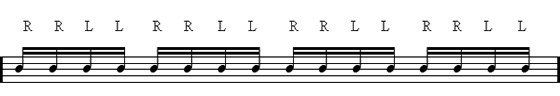 Далее…Начинаем с левой руки «L» и играем на тренажёре в тех же темпах(150-250 bpm) под метроном!!!Пример:              L L R R    L L R R    L L R R   L L R R      Уделяем каждому уроку по 30 мин в день!!!